Formulaire de demande de bourseRenseignements personnelsDemande de supplément pour personne handicapée(Remplir cette section seulement si vous souhaitez demander un montant supplémentaire pour assurer l'accessibilité d'une ou plusieurs personnes handicapées liées au projet.)Cette section sera retirée du dossier lors du processus d’évaluation par les pairs et sera évaluée à l'interne.

Conformément à son plan d'action à l'égard des personnes handicapées, le Conseil offre un soutien financier aux boursiers en situation de handicap qui en font la demande afin de leur assurer un accès à ses services. Cette aide supplémentaire vise à couvrir une partie des dépenses du projet liées à des besoins spécifiques selon le handicap. Elle est accordée dans le cadre d'un projet financé par le Conseil. Advenant l'obtention de cette aide, les factures justificatives devront être soumises au moment de la production du rapport d'utilisation de la bourse.Identification du candidatDéclarationProjetDécrivez brièvement les services ou le matériel adaptés requis pour réaliser le projet (maximum 500 caractères)Frais supplémentaires pour personne handicapée** L’achat d’équipement spécialisé est admissible uniquement pour celui qui est nécessaire à la réalisation du projet et qui ne peut être loué ou dont le coût d’achat serait inférieur au coût de location.Renseignements généraux aux fins de statistiques seulementCaractéristiques démographiquesCaractéristiques professionnellesExploration et déploiement numériqueDate limite d’inscription : 15 novembre à 23h59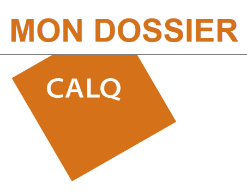 Inscrivez-vous à Mon Dossier CALQ et remplissez votre demande de bourse en ligne.Identification du candidatCe formulaire demeure confidentiel et sera retiré lors du processus d’évaluation.Titre du projet : Nom du candidat :Identification du candidatIdentification du candidatIdentification du candidatIdentification du candidatCette page demeure confidentielle et sera retirée lors du processus d’évaluation.Cette page demeure confidentielle et sera retirée lors du processus d’évaluation.Cette page demeure confidentielle et sera retirée lors du processus d’évaluation.Cette page demeure confidentielle et sera retirée lors du processus d’évaluation.Cette page demeure confidentielle et sera retirée lors du processus d’évaluation.Cette page demeure confidentielle et sera retirée lors du processus d’évaluation.Numéro d’identificationAfin d’éviter toute erreur administrative concernant l’identité d’un individu qui s’inscrit à une demande de bourse, le Conseil vous demande de fournir les 6e, 8e et 9e chiffres de votre numéro d’assurance sociale (NAS). Veuillez remplir les cases correspondantes.Numéro d’identificationAfin d’éviter toute erreur administrative concernant l’identité d’un individu qui s’inscrit à une demande de bourse, le Conseil vous demande de fournir les 6e, 8e et 9e chiffres de votre numéro d’assurance sociale (NAS). Veuillez remplir les cases correspondantes.Numéro d’identificationAfin d’éviter toute erreur administrative concernant l’identité d’un individu qui s’inscrit à une demande de bourse, le Conseil vous demande de fournir les 6e, 8e et 9e chiffres de votre numéro d’assurance sociale (NAS). Veuillez remplir les cases correspondantes.Numéro d’identificationAfin d’éviter toute erreur administrative concernant l’identité d’un individu qui s’inscrit à une demande de bourse, le Conseil vous demande de fournir les 6e, 8e et 9e chiffres de votre numéro d’assurance sociale (NAS). Veuillez remplir les cases correspondantes.Numéro d’identificationAfin d’éviter toute erreur administrative concernant l’identité d’un individu qui s’inscrit à une demande de bourse, le Conseil vous demande de fournir les 6e, 8e et 9e chiffres de votre numéro d’assurance sociale (NAS). Veuillez remplir les cases correspondantes.Numéro d’identificationAfin d’éviter toute erreur administrative concernant l’identité d’un individu qui s’inscrit à une demande de bourse, le Conseil vous demande de fournir les 6e, 8e et 9e chiffres de votre numéro d’assurance sociale (NAS). Veuillez remplir les cases correspondantes.Numéro d’identificationAfin d’éviter toute erreur administrative concernant l’identité d’un individu qui s’inscrit à une demande de bourse, le Conseil vous demande de fournir les 6e, 8e et 9e chiffres de votre numéro d’assurance sociale (NAS). Veuillez remplir les cases correspondantes.XXX - XX__ - X__  __XXX - XX__ - X__  __ M.   MmeNom et prénom (en caractères d’imprimerie)Nom et prénom (en caractères d’imprimerie)Nom et prénom (en caractères d’imprimerie)Adresse municipaleAdresse municipaleAdresse municipaleAdresse municipaleAdresse municipaleAdresse municipaleAdresse municipaleAdresse municipaleAdresse municipaleNo	Rue 	Appartement	Ville	Province	Code postalNo	Rue 	Appartement	Ville	Province	Code postalNo	Rue 	Appartement	Ville	Province	Code postalNo	Rue 	Appartement	Ville	Province	Code postalNo	Rue 	Appartement	Ville	Province	Code postalNo	Rue 	Appartement	Ville	Province	Code postalNo	Rue 	Appartement	Ville	Province	Code postalNo	Rue 	Appartement	Ville	Province	Code postalNo	Rue 	Appartement	Ville	Province	Code postalAdresse postale si différente de l’adresse municipaleAdresse postale si différente de l’adresse municipaleAdresse postale si différente de l’adresse municipaleAdresse postale si différente de l’adresse municipaleAdresse postale si différente de l’adresse municipaleAdresse postale si différente de l’adresse municipaleAdresse postale si différente de l’adresse municipaleAdresse postale si différente de l’adresse municipaleAdresse postale si différente de l’adresse municipaleNo	Rue 	Appartement	Ville	Province	Code postalNo	Rue 	Appartement	Ville	Province	Code postalNo	Rue 	Appartement	Ville	Province	Code postalNo	Rue 	Appartement	Ville	Province	Code postalNo	Rue 	Appartement	Ville	Province	Code postalNo	Rue 	Appartement	Ville	Province	Code postalNo	Rue 	Appartement	Ville	Province	Code postalNo	Rue 	Appartement	Ville	Province	Code postalNo	Rue 	Appartement	Ville	Province	Code postal***  ***-****	     ***  ***-****	     ***  ***-****	     ***  ***-****	     ***  ***-****	     ***  ***-****	     ***  ***-****	     ***  ***-****	     ***  ***-****	     Numéro de téléphone	Courrier électronique (requis pour l'envoi de l'accusé de réception)(indiquez l’indicatif régional)Numéro de téléphone	Courrier électronique (requis pour l'envoi de l'accusé de réception)(indiquez l’indicatif régional)Numéro de téléphone	Courrier électronique (requis pour l'envoi de l'accusé de réception)(indiquez l’indicatif régional)Numéro de téléphone	Courrier électronique (requis pour l'envoi de l'accusé de réception)(indiquez l’indicatif régional)Numéro de téléphone	Courrier électronique (requis pour l'envoi de l'accusé de réception)(indiquez l’indicatif régional)Numéro de téléphone	Courrier électronique (requis pour l'envoi de l'accusé de réception)(indiquez l’indicatif régional)Numéro de téléphone	Courrier électronique (requis pour l'envoi de l'accusé de réception)(indiquez l’indicatif régional)Numéro de téléphone	Courrier électronique (requis pour l'envoi de l'accusé de réception)(indiquez l’indicatif régional)Numéro de téléphone	Courrier électronique (requis pour l'envoi de l'accusé de réception)(indiquez l’indicatif régional)***  ***-****	     ***  ***-****	     ***  ***-****	     ***  ***-****	     ***  ***-****	     ***  ***-****	     ***  ***-****	     ***  ***-****	     ***  ***-****	     Numéro de téléphone travail	Site Web(indiquez l’indicatif régional)Numéro de téléphone travail	Site Web(indiquez l’indicatif régional)Numéro de téléphone travail	Site Web(indiquez l’indicatif régional)Numéro de téléphone travail	Site Web(indiquez l’indicatif régional)Numéro de téléphone travail	Site Web(indiquez l’indicatif régional)Numéro de téléphone travail	Site Web(indiquez l’indicatif régional)Numéro de téléphone travail	Site Web(indiquez l’indicatif régional)Numéro de téléphone travail	Site Web(indiquez l’indicatif régional)Numéro de téléphone travail	Site Web(indiquez l’indicatif régional)ConsentementConsentementConsentementConsentementConsentementConsentementConsentementConsentementConsentementAdvenant l'obtention d'une bourse pour la réalisation d’un projet, je soussigné(e) consens à ce que le Conseil transmette à la Société de télédiffusion du Québec (Télé-Québec) les renseignements nominatifs suivants : mon nom, mon adresse civique, mon numéro de téléphone, mon adresse courriel, le titre et la description de mon projet et la date prévue de sa réalisation.  Ces renseignements seront fournis à Télé-Québec dans le but de favoriser une meilleure promotion, à la télévision ou sur le web, des activités artistiques et littéraires soutenues par le Conseil dans toutes les régions du Québec. Ainsi, je consens également à ce qu'un(e) représentant(e) de Télé-Québec communique directement avec moi en vue de promouvoir mon projet dans la mesure où celui-ci est sélectionné par le télédiffuseur. 	 Oui    NonAdvenant l'obtention d'une bourse pour la réalisation d’un projet, je soussigné(e) consens à ce que le Conseil transmette à la Société de télédiffusion du Québec (Télé-Québec) les renseignements nominatifs suivants : mon nom, mon adresse civique, mon numéro de téléphone, mon adresse courriel, le titre et la description de mon projet et la date prévue de sa réalisation.  Ces renseignements seront fournis à Télé-Québec dans le but de favoriser une meilleure promotion, à la télévision ou sur le web, des activités artistiques et littéraires soutenues par le Conseil dans toutes les régions du Québec. Ainsi, je consens également à ce qu'un(e) représentant(e) de Télé-Québec communique directement avec moi en vue de promouvoir mon projet dans la mesure où celui-ci est sélectionné par le télédiffuseur. 	 Oui    NonAdvenant l'obtention d'une bourse pour la réalisation d’un projet, je soussigné(e) consens à ce que le Conseil transmette à la Société de télédiffusion du Québec (Télé-Québec) les renseignements nominatifs suivants : mon nom, mon adresse civique, mon numéro de téléphone, mon adresse courriel, le titre et la description de mon projet et la date prévue de sa réalisation.  Ces renseignements seront fournis à Télé-Québec dans le but de favoriser une meilleure promotion, à la télévision ou sur le web, des activités artistiques et littéraires soutenues par le Conseil dans toutes les régions du Québec. Ainsi, je consens également à ce qu'un(e) représentant(e) de Télé-Québec communique directement avec moi en vue de promouvoir mon projet dans la mesure où celui-ci est sélectionné par le télédiffuseur. 	 Oui    NonAdvenant l'obtention d'une bourse pour la réalisation d’un projet, je soussigné(e) consens à ce que le Conseil transmette à la Société de télédiffusion du Québec (Télé-Québec) les renseignements nominatifs suivants : mon nom, mon adresse civique, mon numéro de téléphone, mon adresse courriel, le titre et la description de mon projet et la date prévue de sa réalisation.  Ces renseignements seront fournis à Télé-Québec dans le but de favoriser une meilleure promotion, à la télévision ou sur le web, des activités artistiques et littéraires soutenues par le Conseil dans toutes les régions du Québec. Ainsi, je consens également à ce qu'un(e) représentant(e) de Télé-Québec communique directement avec moi en vue de promouvoir mon projet dans la mesure où celui-ci est sélectionné par le télédiffuseur. 	 Oui    NonAdvenant l'obtention d'une bourse pour la réalisation d’un projet, je soussigné(e) consens à ce que le Conseil transmette à la Société de télédiffusion du Québec (Télé-Québec) les renseignements nominatifs suivants : mon nom, mon adresse civique, mon numéro de téléphone, mon adresse courriel, le titre et la description de mon projet et la date prévue de sa réalisation.  Ces renseignements seront fournis à Télé-Québec dans le but de favoriser une meilleure promotion, à la télévision ou sur le web, des activités artistiques et littéraires soutenues par le Conseil dans toutes les régions du Québec. Ainsi, je consens également à ce qu'un(e) représentant(e) de Télé-Québec communique directement avec moi en vue de promouvoir mon projet dans la mesure où celui-ci est sélectionné par le télédiffuseur. 	 Oui    NonAdvenant l'obtention d'une bourse pour la réalisation d’un projet, je soussigné(e) consens à ce que le Conseil transmette à la Société de télédiffusion du Québec (Télé-Québec) les renseignements nominatifs suivants : mon nom, mon adresse civique, mon numéro de téléphone, mon adresse courriel, le titre et la description de mon projet et la date prévue de sa réalisation.  Ces renseignements seront fournis à Télé-Québec dans le but de favoriser une meilleure promotion, à la télévision ou sur le web, des activités artistiques et littéraires soutenues par le Conseil dans toutes les régions du Québec. Ainsi, je consens également à ce qu'un(e) représentant(e) de Télé-Québec communique directement avec moi en vue de promouvoir mon projet dans la mesure où celui-ci est sélectionné par le télédiffuseur. 	 Oui    NonAdvenant l'obtention d'une bourse pour la réalisation d’un projet, je soussigné(e) consens à ce que le Conseil transmette à la Société de télédiffusion du Québec (Télé-Québec) les renseignements nominatifs suivants : mon nom, mon adresse civique, mon numéro de téléphone, mon adresse courriel, le titre et la description de mon projet et la date prévue de sa réalisation.  Ces renseignements seront fournis à Télé-Québec dans le but de favoriser une meilleure promotion, à la télévision ou sur le web, des activités artistiques et littéraires soutenues par le Conseil dans toutes les régions du Québec. Ainsi, je consens également à ce qu'un(e) représentant(e) de Télé-Québec communique directement avec moi en vue de promouvoir mon projet dans la mesure où celui-ci est sélectionné par le télédiffuseur. 	 Oui    NonAdvenant l'obtention d'une bourse pour la réalisation d’un projet, je soussigné(e) consens à ce que le Conseil transmette à la Société de télédiffusion du Québec (Télé-Québec) les renseignements nominatifs suivants : mon nom, mon adresse civique, mon numéro de téléphone, mon adresse courriel, le titre et la description de mon projet et la date prévue de sa réalisation.  Ces renseignements seront fournis à Télé-Québec dans le but de favoriser une meilleure promotion, à la télévision ou sur le web, des activités artistiques et littéraires soutenues par le Conseil dans toutes les régions du Québec. Ainsi, je consens également à ce qu'un(e) représentant(e) de Télé-Québec communique directement avec moi en vue de promouvoir mon projet dans la mesure où celui-ci est sélectionné par le télédiffuseur. 	 Oui    NonAdvenant l'obtention d'une bourse pour la réalisation d’un projet, je soussigné(e) consens à ce que le Conseil transmette à la Société de télédiffusion du Québec (Télé-Québec) les renseignements nominatifs suivants : mon nom, mon adresse civique, mon numéro de téléphone, mon adresse courriel, le titre et la description de mon projet et la date prévue de sa réalisation.  Ces renseignements seront fournis à Télé-Québec dans le but de favoriser une meilleure promotion, à la télévision ou sur le web, des activités artistiques et littéraires soutenues par le Conseil dans toutes les régions du Québec. Ainsi, je consens également à ce qu'un(e) représentant(e) de Télé-Québec communique directement avec moi en vue de promouvoir mon projet dans la mesure où celui-ci est sélectionné par le télédiffuseur. 	 Oui    NonJ’ai demandé une autre bourse pour le même projet 	 Oui 	
	 NonJ’ai demandé une autre bourse pour le même projet 	 Oui 	
	 NonJ’ai demandé une autre bourse pour le même projet 	 Oui 	
	 NonJ’ai demandé une autre bourse pour le même projet 	 Oui 	
	 NonJ’ai demandé une autre bourse pour le même projet 	 Oui 	
	 NonSi oui, à quel organisme ?Si oui, à quel organisme ?Si oui, à quel organisme ?Nom du programmeNom du programmeDate d’inscriptionDate d’inscriptionDate d’inscriptionEngagementEngagementEngagementEngagementEngagementEngagementEngagementEngagementEngagementConformément aux conditions générales d’admissibilité du programme, je déclare :Être un citoyen canadien ou un résident permanent au sens de l'article 2 (1) de la Loi sur l'immigration et la protection des réfugiés.Avoir résidé habituellement au Québec au cours des 12 derniers mois.Je consens à ce que les appréciateurs ou les membres des jurys aient accès aux renseignements personnels ou confidentiels qui me concernent, tels qu'ils sont définis par la Loi sur l'accès aux documents des organismes publics et sur la protection des renseignements personnels, dans la mesure où ces renseignements sont nécessaires à l'exercice de leurs fonctions.J'autorise le Conseil à faire les vérifications nécessaires auprès des autres subventionneurs, pour s’assurer que les sommes accordées dans le cadre de cette demande ne couvrent aucune dépense reliée à un projet déjà soutenu dans le cadre d'un programme d'un autre organisme, quel qu'il soit. J'accepte les règles telles que stipulées dans le programme et je conviens de respecter la décision du Conseil qui est finale et sans appel.Je m'engage à fournir un rapport détaillé d'utilisation de la bourse dans les trois mois suivant la réalisation du projet.Je certifie, en toute bonne foi, que les renseignements fournis sont exacts et que je n'ai omis aucun fait essentiel.Conformément aux conditions générales d’admissibilité du programme, je déclare :Être un citoyen canadien ou un résident permanent au sens de l'article 2 (1) de la Loi sur l'immigration et la protection des réfugiés.Avoir résidé habituellement au Québec au cours des 12 derniers mois.Je consens à ce que les appréciateurs ou les membres des jurys aient accès aux renseignements personnels ou confidentiels qui me concernent, tels qu'ils sont définis par la Loi sur l'accès aux documents des organismes publics et sur la protection des renseignements personnels, dans la mesure où ces renseignements sont nécessaires à l'exercice de leurs fonctions.J'autorise le Conseil à faire les vérifications nécessaires auprès des autres subventionneurs, pour s’assurer que les sommes accordées dans le cadre de cette demande ne couvrent aucune dépense reliée à un projet déjà soutenu dans le cadre d'un programme d'un autre organisme, quel qu'il soit. J'accepte les règles telles que stipulées dans le programme et je conviens de respecter la décision du Conseil qui est finale et sans appel.Je m'engage à fournir un rapport détaillé d'utilisation de la bourse dans les trois mois suivant la réalisation du projet.Je certifie, en toute bonne foi, que les renseignements fournis sont exacts et que je n'ai omis aucun fait essentiel.Conformément aux conditions générales d’admissibilité du programme, je déclare :Être un citoyen canadien ou un résident permanent au sens de l'article 2 (1) de la Loi sur l'immigration et la protection des réfugiés.Avoir résidé habituellement au Québec au cours des 12 derniers mois.Je consens à ce que les appréciateurs ou les membres des jurys aient accès aux renseignements personnels ou confidentiels qui me concernent, tels qu'ils sont définis par la Loi sur l'accès aux documents des organismes publics et sur la protection des renseignements personnels, dans la mesure où ces renseignements sont nécessaires à l'exercice de leurs fonctions.J'autorise le Conseil à faire les vérifications nécessaires auprès des autres subventionneurs, pour s’assurer que les sommes accordées dans le cadre de cette demande ne couvrent aucune dépense reliée à un projet déjà soutenu dans le cadre d'un programme d'un autre organisme, quel qu'il soit. J'accepte les règles telles que stipulées dans le programme et je conviens de respecter la décision du Conseil qui est finale et sans appel.Je m'engage à fournir un rapport détaillé d'utilisation de la bourse dans les trois mois suivant la réalisation du projet.Je certifie, en toute bonne foi, que les renseignements fournis sont exacts et que je n'ai omis aucun fait essentiel.Conformément aux conditions générales d’admissibilité du programme, je déclare :Être un citoyen canadien ou un résident permanent au sens de l'article 2 (1) de la Loi sur l'immigration et la protection des réfugiés.Avoir résidé habituellement au Québec au cours des 12 derniers mois.Je consens à ce que les appréciateurs ou les membres des jurys aient accès aux renseignements personnels ou confidentiels qui me concernent, tels qu'ils sont définis par la Loi sur l'accès aux documents des organismes publics et sur la protection des renseignements personnels, dans la mesure où ces renseignements sont nécessaires à l'exercice de leurs fonctions.J'autorise le Conseil à faire les vérifications nécessaires auprès des autres subventionneurs, pour s’assurer que les sommes accordées dans le cadre de cette demande ne couvrent aucune dépense reliée à un projet déjà soutenu dans le cadre d'un programme d'un autre organisme, quel qu'il soit. J'accepte les règles telles que stipulées dans le programme et je conviens de respecter la décision du Conseil qui est finale et sans appel.Je m'engage à fournir un rapport détaillé d'utilisation de la bourse dans les trois mois suivant la réalisation du projet.Je certifie, en toute bonne foi, que les renseignements fournis sont exacts et que je n'ai omis aucun fait essentiel.Conformément aux conditions générales d’admissibilité du programme, je déclare :Être un citoyen canadien ou un résident permanent au sens de l'article 2 (1) de la Loi sur l'immigration et la protection des réfugiés.Avoir résidé habituellement au Québec au cours des 12 derniers mois.Je consens à ce que les appréciateurs ou les membres des jurys aient accès aux renseignements personnels ou confidentiels qui me concernent, tels qu'ils sont définis par la Loi sur l'accès aux documents des organismes publics et sur la protection des renseignements personnels, dans la mesure où ces renseignements sont nécessaires à l'exercice de leurs fonctions.J'autorise le Conseil à faire les vérifications nécessaires auprès des autres subventionneurs, pour s’assurer que les sommes accordées dans le cadre de cette demande ne couvrent aucune dépense reliée à un projet déjà soutenu dans le cadre d'un programme d'un autre organisme, quel qu'il soit. J'accepte les règles telles que stipulées dans le programme et je conviens de respecter la décision du Conseil qui est finale et sans appel.Je m'engage à fournir un rapport détaillé d'utilisation de la bourse dans les trois mois suivant la réalisation du projet.Je certifie, en toute bonne foi, que les renseignements fournis sont exacts et que je n'ai omis aucun fait essentiel.Conformément aux conditions générales d’admissibilité du programme, je déclare :Être un citoyen canadien ou un résident permanent au sens de l'article 2 (1) de la Loi sur l'immigration et la protection des réfugiés.Avoir résidé habituellement au Québec au cours des 12 derniers mois.Je consens à ce que les appréciateurs ou les membres des jurys aient accès aux renseignements personnels ou confidentiels qui me concernent, tels qu'ils sont définis par la Loi sur l'accès aux documents des organismes publics et sur la protection des renseignements personnels, dans la mesure où ces renseignements sont nécessaires à l'exercice de leurs fonctions.J'autorise le Conseil à faire les vérifications nécessaires auprès des autres subventionneurs, pour s’assurer que les sommes accordées dans le cadre de cette demande ne couvrent aucune dépense reliée à un projet déjà soutenu dans le cadre d'un programme d'un autre organisme, quel qu'il soit. J'accepte les règles telles que stipulées dans le programme et je conviens de respecter la décision du Conseil qui est finale et sans appel.Je m'engage à fournir un rapport détaillé d'utilisation de la bourse dans les trois mois suivant la réalisation du projet.Je certifie, en toute bonne foi, que les renseignements fournis sont exacts et que je n'ai omis aucun fait essentiel.Conformément aux conditions générales d’admissibilité du programme, je déclare :Être un citoyen canadien ou un résident permanent au sens de l'article 2 (1) de la Loi sur l'immigration et la protection des réfugiés.Avoir résidé habituellement au Québec au cours des 12 derniers mois.Je consens à ce que les appréciateurs ou les membres des jurys aient accès aux renseignements personnels ou confidentiels qui me concernent, tels qu'ils sont définis par la Loi sur l'accès aux documents des organismes publics et sur la protection des renseignements personnels, dans la mesure où ces renseignements sont nécessaires à l'exercice de leurs fonctions.J'autorise le Conseil à faire les vérifications nécessaires auprès des autres subventionneurs, pour s’assurer que les sommes accordées dans le cadre de cette demande ne couvrent aucune dépense reliée à un projet déjà soutenu dans le cadre d'un programme d'un autre organisme, quel qu'il soit. J'accepte les règles telles que stipulées dans le programme et je conviens de respecter la décision du Conseil qui est finale et sans appel.Je m'engage à fournir un rapport détaillé d'utilisation de la bourse dans les trois mois suivant la réalisation du projet.Je certifie, en toute bonne foi, que les renseignements fournis sont exacts et que je n'ai omis aucun fait essentiel.Conformément aux conditions générales d’admissibilité du programme, je déclare :Être un citoyen canadien ou un résident permanent au sens de l'article 2 (1) de la Loi sur l'immigration et la protection des réfugiés.Avoir résidé habituellement au Québec au cours des 12 derniers mois.Je consens à ce que les appréciateurs ou les membres des jurys aient accès aux renseignements personnels ou confidentiels qui me concernent, tels qu'ils sont définis par la Loi sur l'accès aux documents des organismes publics et sur la protection des renseignements personnels, dans la mesure où ces renseignements sont nécessaires à l'exercice de leurs fonctions.J'autorise le Conseil à faire les vérifications nécessaires auprès des autres subventionneurs, pour s’assurer que les sommes accordées dans le cadre de cette demande ne couvrent aucune dépense reliée à un projet déjà soutenu dans le cadre d'un programme d'un autre organisme, quel qu'il soit. J'accepte les règles telles que stipulées dans le programme et je conviens de respecter la décision du Conseil qui est finale et sans appel.Je m'engage à fournir un rapport détaillé d'utilisation de la bourse dans les trois mois suivant la réalisation du projet.Je certifie, en toute bonne foi, que les renseignements fournis sont exacts et que je n'ai omis aucun fait essentiel.Conformément aux conditions générales d’admissibilité du programme, je déclare :Être un citoyen canadien ou un résident permanent au sens de l'article 2 (1) de la Loi sur l'immigration et la protection des réfugiés.Avoir résidé habituellement au Québec au cours des 12 derniers mois.Je consens à ce que les appréciateurs ou les membres des jurys aient accès aux renseignements personnels ou confidentiels qui me concernent, tels qu'ils sont définis par la Loi sur l'accès aux documents des organismes publics et sur la protection des renseignements personnels, dans la mesure où ces renseignements sont nécessaires à l'exercice de leurs fonctions.J'autorise le Conseil à faire les vérifications nécessaires auprès des autres subventionneurs, pour s’assurer que les sommes accordées dans le cadre de cette demande ne couvrent aucune dépense reliée à un projet déjà soutenu dans le cadre d'un programme d'un autre organisme, quel qu'il soit. J'accepte les règles telles que stipulées dans le programme et je conviens de respecter la décision du Conseil qui est finale et sans appel.Je m'engage à fournir un rapport détaillé d'utilisation de la bourse dans les trois mois suivant la réalisation du projet.Je certifie, en toute bonne foi, que les renseignements fournis sont exacts et que je n'ai omis aucun fait essentiel.SignatureSignatureSignatureSignatureSignatureSignatureDateDate M.   MmeNom et prénom 
(en caractères d’imprimerie)Titre du projet  Veuillez cocher si vous ou un artiste participant au projet s’identifient comme une personne en situation de handicap (au sens de la Loi, soit « toute personne ayant une déficience entraînant une incapacité significative et persistante et qui est sujette à rencontrer des obstacles dans l’accomplissement d’activités courantes »).Nombre de personnes concernées :Précisez si vous ou un artiste participant s’identifient comme : une personne sourde ou malentendante. une personne en situation de handicap (déficience visuelle, physique ou motrice, déficience intellectuelle, troubles d'apprentissage ou de santé mentale).DétailRémunération du personnel de soutien (accompagnateurs, interprètes en langue des signes, etc.)      $Déplacement du personnel de soutien     $Location d’équipement adapté     $Services de transcription     $Autres (précisez)           $     $     $Total (montant demandé)     $Merci de remplir ce questionnaire qui sert à établir le portrait socioéconomique des artistes et à mieux répondre à leurs besoins. Ces données recueillies à des fins statistiques resteront confidentielles et seront retirées du dossier lors du processus d’évaluation. M.   MmeNom et prénom 
(en caractères d’imprimerie)Date de naissanceAnnéeMoisJourLangue maternelle	  Français	  Anglais 	  Autre (précisez)       Lieu de naissance	  Québec	  Autre province	  Autre pays (précisez)       Lieu de naissance	  Québec	  Autre province	  Autre pays (précisez)       Lieu de naissance	  Québec	  Autre province	  Autre pays (précisez)       Lieu de naissance	  Québec	  Autre province	  Autre pays (précisez)       Lieu de naissance	  Québec	  Autre province	  Autre pays (précisez)       À quel groupe ethnoculturel appartenez-vous?   Français	  Anglais	  Inuit ou Premières Nations du Canada	Précisez :  Nation et communauté       Autre (arabe, chinois, latino-américain, etc.). Précisez       À quel groupe ethnoculturel appartenez-vous?   Français	  Anglais	  Inuit ou Premières Nations du Canada	Précisez :  Nation et communauté       Autre (arabe, chinois, latino-américain, etc.). Précisez       À quel groupe ethnoculturel appartenez-vous?   Français	  Anglais	  Inuit ou Premières Nations du Canada	Précisez :  Nation et communauté       Autre (arabe, chinois, latino-américain, etc.). Précisez       À quel groupe ethnoculturel appartenez-vous?   Français	  Anglais	  Inuit ou Premières Nations du Canada	Précisez :  Nation et communauté       Autre (arabe, chinois, latino-américain, etc.). Précisez       À quel groupe ethnoculturel appartenez-vous?   Français	  Anglais	  Inuit ou Premières Nations du Canada	Précisez :  Nation et communauté       Autre (arabe, chinois, latino-américain, etc.). Précisez       Occupation principale (cochez une seule case)  Artiste et artisan professionnel		  Enseignant(e)	  AutreOccupation principale (cochez une seule case)  Artiste et artisan professionnel		  Enseignant(e)	  AutreOccupation principale (cochez une seule case)  Artiste et artisan professionnel		  Enseignant(e)	  AutreOccupation principale (cochez une seule case)  Artiste et artisan professionnel		  Enseignant(e)	  AutreOccupation principale (cochez une seule case)  Artiste et artisan professionnel		  Enseignant(e)	  AutreOccupation principale (cochez une seule case)  Artiste et artisan professionnel		  Enseignant(e)	  AutreOccupation principale (cochez une seule case)  Artiste et artisan professionnel		  Enseignant(e)	  AutreQuelle formation en art possédez-vous ?Quelle formation en art possédez-vous ?Quelle formation en art possédez-vous ?Lieu de formationQuébecAutre provinceAutre paysDiplôme universitaireDiplôme universitaireDiplôme d'un cégep ou l'équivalentDiplôme d'un cégep ou l'équivalentDiplôme d'une institution publique (conservatoire, école nationale, etc.)Diplôme d'une institution publique (conservatoire, école nationale, etc.)Diplôme ou certificat d'une école d'art privéeDiplôme ou certificat d'une école d'art privéeStage d'apprentissage avec un ou des artiste(s) reconnu(s)Stage d'apprentissage avec un ou des artiste(s) reconnu(s)Autre formation en art (précisez)AutodidacteAutodidacteAutodidacteAutodidacteAutodidacteAu cours des trois dernières années, avez-vous participé à des stages de perfectionnement ?	  Oui	   Non  Québec	  Autre province	  France	  États-Unis  Autre pays (précisez)	     	Au cours des trois dernières années, avez-vous reçu des bourses ?	  Oui	  Non  Conseil des arts et des lettres du Québec	  Conseil des arts du Canada	  Autre (précisez)       Au cours de la dernière année, dans quelle catégorie se situe votre revenu ?  Moins de 20 000 $	  de 20 000 $ à 29 999 $	  de 30 000 $ à 39 999 $	   40 000 $ et plusQuelle proportion représentent vos activités artistiques dans l’ensemble de vos revenus ?  Moins de 25 %	  de 25 % à 49 %	  de 50 % à 74 %	   75 % et plusAu cours des trois dernières années, vos œuvres ont-elles été diffusées à l’extérieur du Québec ou avez-vous participé au rayonnement d’œuvres québécoises à l’extérieur du Québec ? 	  Oui	  Non  Autre province	  France	 États-Unis	  Autre paysAu cours des trois dernières années, avez-vous participé à des stages de perfectionnement ?	  Oui	   Non  Québec	  Autre province	  France	  États-Unis  Autre pays (précisez)	     	Au cours des trois dernières années, avez-vous reçu des bourses ?	  Oui	  Non  Conseil des arts et des lettres du Québec	  Conseil des arts du Canada	  Autre (précisez)       Au cours de la dernière année, dans quelle catégorie se situe votre revenu ?  Moins de 20 000 $	  de 20 000 $ à 29 999 $	  de 30 000 $ à 39 999 $	   40 000 $ et plusQuelle proportion représentent vos activités artistiques dans l’ensemble de vos revenus ?  Moins de 25 %	  de 25 % à 49 %	  de 50 % à 74 %	   75 % et plusAu cours des trois dernières années, vos œuvres ont-elles été diffusées à l’extérieur du Québec ou avez-vous participé au rayonnement d’œuvres québécoises à l’extérieur du Québec ? 	  Oui	  Non  Autre province	  France	 États-Unis	  Autre paysAu cours des trois dernières années, avez-vous participé à des stages de perfectionnement ?	  Oui	   Non  Québec	  Autre province	  France	  États-Unis  Autre pays (précisez)	     	Au cours des trois dernières années, avez-vous reçu des bourses ?	  Oui	  Non  Conseil des arts et des lettres du Québec	  Conseil des arts du Canada	  Autre (précisez)       Au cours de la dernière année, dans quelle catégorie se situe votre revenu ?  Moins de 20 000 $	  de 20 000 $ à 29 999 $	  de 30 000 $ à 39 999 $	   40 000 $ et plusQuelle proportion représentent vos activités artistiques dans l’ensemble de vos revenus ?  Moins de 25 %	  de 25 % à 49 %	  de 50 % à 74 %	   75 % et plusAu cours des trois dernières années, vos œuvres ont-elles été diffusées à l’extérieur du Québec ou avez-vous participé au rayonnement d’œuvres québécoises à l’extérieur du Québec ? 	  Oui	  Non  Autre province	  France	 États-Unis	  Autre paysAu cours des trois dernières années, avez-vous participé à des stages de perfectionnement ?	  Oui	   Non  Québec	  Autre province	  France	  États-Unis  Autre pays (précisez)	     	Au cours des trois dernières années, avez-vous reçu des bourses ?	  Oui	  Non  Conseil des arts et des lettres du Québec	  Conseil des arts du Canada	  Autre (précisez)       Au cours de la dernière année, dans quelle catégorie se situe votre revenu ?  Moins de 20 000 $	  de 20 000 $ à 29 999 $	  de 30 000 $ à 39 999 $	   40 000 $ et plusQuelle proportion représentent vos activités artistiques dans l’ensemble de vos revenus ?  Moins de 25 %	  de 25 % à 49 %	  de 50 % à 74 %	   75 % et plusAu cours des trois dernières années, vos œuvres ont-elles été diffusées à l’extérieur du Québec ou avez-vous participé au rayonnement d’œuvres québécoises à l’extérieur du Québec ? 	  Oui	  Non  Autre province	  France	 États-Unis	  Autre paysAu cours des trois dernières années, avez-vous participé à des stages de perfectionnement ?	  Oui	   Non  Québec	  Autre province	  France	  États-Unis  Autre pays (précisez)	     	Au cours des trois dernières années, avez-vous reçu des bourses ?	  Oui	  Non  Conseil des arts et des lettres du Québec	  Conseil des arts du Canada	  Autre (précisez)       Au cours de la dernière année, dans quelle catégorie se situe votre revenu ?  Moins de 20 000 $	  de 20 000 $ à 29 999 $	  de 30 000 $ à 39 999 $	   40 000 $ et plusQuelle proportion représentent vos activités artistiques dans l’ensemble de vos revenus ?  Moins de 25 %	  de 25 % à 49 %	  de 50 % à 74 %	   75 % et plusAu cours des trois dernières années, vos œuvres ont-elles été diffusées à l’extérieur du Québec ou avez-vous participé au rayonnement d’œuvres québécoises à l’extérieur du Québec ? 	  Oui	  Non  Autre province	  France	 États-Unis	  Autre paysAu cours des trois dernières années, avez-vous participé à des stages de perfectionnement ?	  Oui	   Non  Québec	  Autre province	  France	  États-Unis  Autre pays (précisez)	     	Au cours des trois dernières années, avez-vous reçu des bourses ?	  Oui	  Non  Conseil des arts et des lettres du Québec	  Conseil des arts du Canada	  Autre (précisez)       Au cours de la dernière année, dans quelle catégorie se situe votre revenu ?  Moins de 20 000 $	  de 20 000 $ à 29 999 $	  de 30 000 $ à 39 999 $	   40 000 $ et plusQuelle proportion représentent vos activités artistiques dans l’ensemble de vos revenus ?  Moins de 25 %	  de 25 % à 49 %	  de 50 % à 74 %	   75 % et plusAu cours des trois dernières années, vos œuvres ont-elles été diffusées à l’extérieur du Québec ou avez-vous participé au rayonnement d’œuvres québécoises à l’extérieur du Québec ? 	  Oui	  Non  Autre province	  France	 États-Unis	  Autre paysAu cours des trois dernières années, avez-vous participé à des stages de perfectionnement ?	  Oui	   Non  Québec	  Autre province	  France	  États-Unis  Autre pays (précisez)	     	Au cours des trois dernières années, avez-vous reçu des bourses ?	  Oui	  Non  Conseil des arts et des lettres du Québec	  Conseil des arts du Canada	  Autre (précisez)       Au cours de la dernière année, dans quelle catégorie se situe votre revenu ?  Moins de 20 000 $	  de 20 000 $ à 29 999 $	  de 30 000 $ à 39 999 $	   40 000 $ et plusQuelle proportion représentent vos activités artistiques dans l’ensemble de vos revenus ?  Moins de 25 %	  de 25 % à 49 %	  de 50 % à 74 %	   75 % et plusAu cours des trois dernières années, vos œuvres ont-elles été diffusées à l’extérieur du Québec ou avez-vous participé au rayonnement d’œuvres québécoises à l’extérieur du Québec ? 	  Oui	  Non  Autre province	  France	 États-Unis	  Autre pays